Formulario d’ iscrizione bancarelle 69° Carnevale del Veneto  CONTATTO E-MAIL  per RICEVERE LA CONFERMA  ________________________________________CONTATTO TELEFONICO (OBBLIGATORIO) _______________________________________________Sarò presente alla 69° edizione del Carnevale del Veneto i giorni: (segnare con una crocetta) Domenica 12 Febbraio 2017 Domenica 19 Febbraio 2017 Domenica 26 Febbraio 2017Martedì 28 Febbraio 2017Accetto ogni punto contenuto del regolamento allegato.Luogo e data: .....................................................   Firma: .......................................................................Il presente formulario è da spedire esclusivamente tramite e-mail a: info@carnevaledelveneto.it  E’ tassativo presentarsi con il modulo di conferma che vi verrà inviato. Associazione Carnevale del Veneto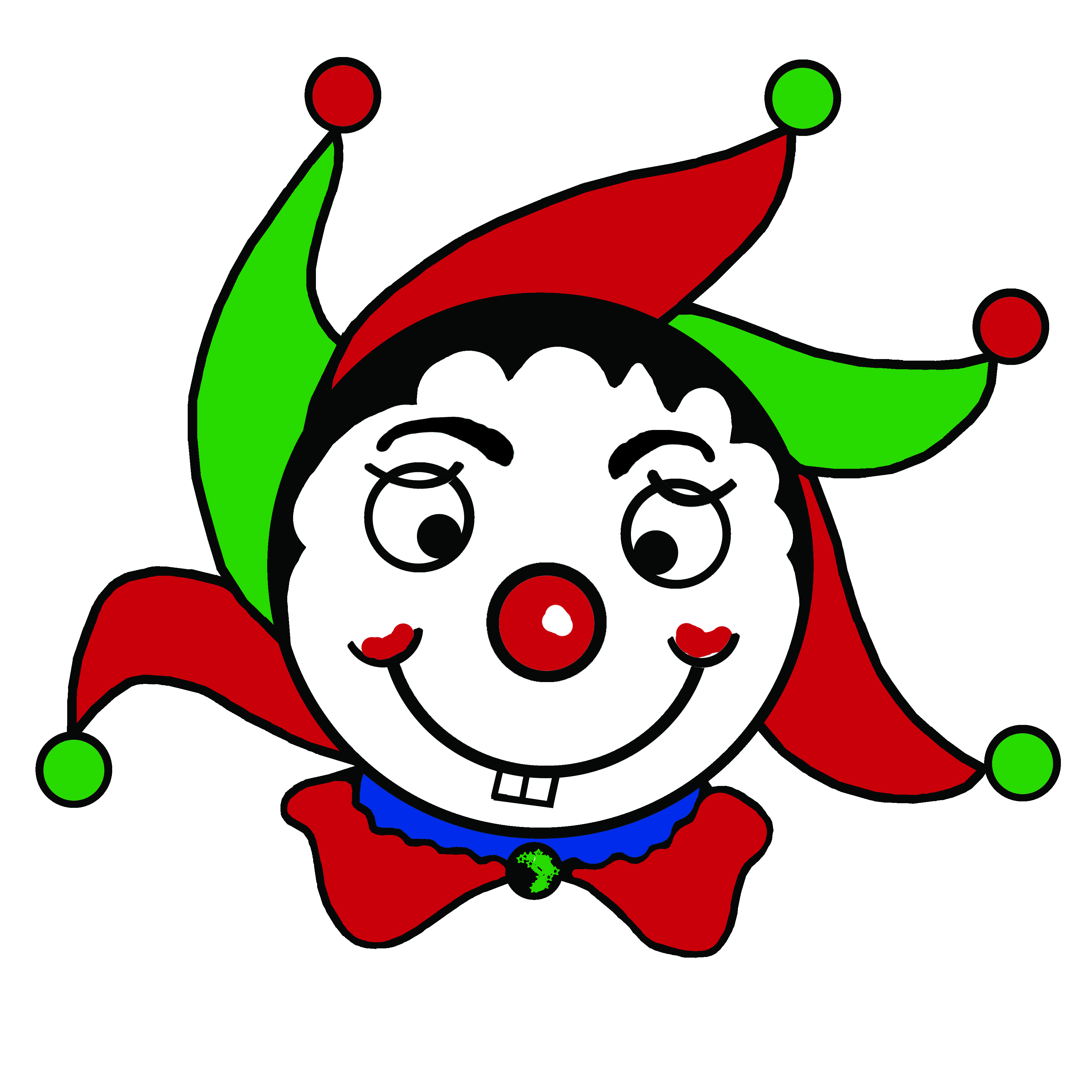 Piazza Giacomo Matteotti -  35040 Casale di Scodosia PDPiva 03227460288 www.carnevaledelveneto.it    info@carnevaledelveneto.it   Federazione Italiana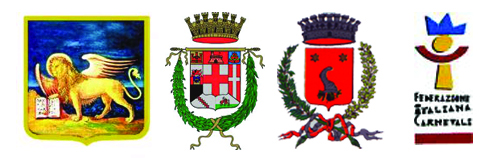     CarnevaliNOME AZIENDA/ NOME RICHIEDENTE____________________________________________________________TARGA VEICOLO /LICENZAVENDITORE____________________________________________________________METRATURA RICHIESTA____________________________________________________________SETTORE :HOBBISTA, prodotti venduti: _____________________________DOLCIUMI/ABBIGLIAMENTO/PRODOTTI TIPICIALIMENTARI, PANINOTECA O SIMILIESPOSITORI. Prodotti: __________________________________